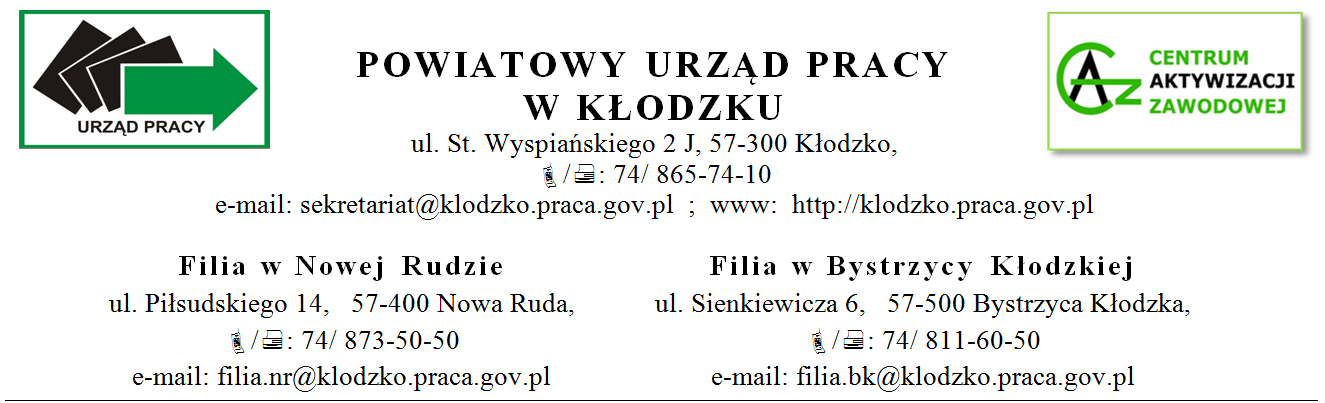 Kłodzko, dnia ................................WNIOSEK O UDZIELENIE POŻYCZKI SZKOLENIOWEJWYPEŁNIA WNIOSKODAWCAINFORMACJA O PLANOWANYM SZKOLENIU W RAMACH POŻYCZKI SZKOLENIOWEJW załączeniu przedstawiam wypełnioną informację jednostki szkoleniowej o możliwości przeszkolenia Wnioskodawcy (załącznik nr 2 do Regulaminu o udzielenie pożyczki na sfinansowanie szkolenia)INFORMACJA O WYSOKOŚCI POŻYCZKI SZKOLENIOWEJUZASADNIENIE CELOWOŚCI UDZIELENIA POŻYCZKI SZKOLENIOWEJW załączeniu przedkładam (zaznaczyć właściwe):□ Oświadczenie pracodawcy o zamiarze zatrudnienia, powierzenia innej pracy zarobkowej osobie bezrobotnej lub poszukującej pracy po ukończeniu szkolenia (załącznik nr 3 do Regulaminu o udzielenie pożyczki)□ Oświadczenia osoby bezrobotnej lub poszukującej pracy o zamiarze podjęcia działalności gospodarczej po ukończeniu szkolenia (załącznik nr 4 Regulaminu o udzielenie pożyczki).PROPOZYCJE WNIOSKODAWCY DOTYCZĄCE WARUNKÓW SPŁATY POŻYCZKI  SZKOLENIOWEJFORMA ZABEZPIECZENIA:Należy dołączyć: Oświadczenie poręczyciela/ów (załącznik nr 5 Regulaminu o udzielenie pożyczki )oświadczenie współmałżonka poręczyciela (załącznik nr 6 Regulaminu o udzielenie pożyczki).Uprzedzony o odpowiedzialności karnej z art. 233 § 1 Kodeksu Karnego za składanie fałszywych zeznań oświadczam, że dane zawarte w niniejszym wniosku są zgodne z prawdą.......................................
(data i podpis wnioskodawcy)UWAGA wniosek należy złożyć minimum 30 dni przed terminem rozpoczęcia szkolenia.  WYPEŁNIA POWIATOWY URZĄD PRACY W KŁODZKU……………………………………………………(data) (podpis i pieczęć doradcy zawodowego)…………………………………..............................(data) (podpis i pieczęć specjalisty ds. rozwoju zawodowego)…………………………………..............................(data) (podpis i pieczęć specjalisty ds. rozwoju zawodowego)DECYZJA Z-CY/ DYREKTORA PUP………..……………………………           (data) (podpis i pieczęć dyrektora)	Nazwisko i imięAdres zamieszkania (miejscowość, ulica, numer domu, kod pocztowy)PeselNumer  dokumentu stwierdzającego tożsamość (dot. cudzoziemcaNumer telefonuZawód wyuczonyZawód wykonywanyPosiadane uprawnienia/umiejętnościKorzystałem/łam ze szkoleń, egzaminów, licencji finansowanych przez PUP(jeśli tak, to z jakiej formy pomocy udzielono i w jakim roku)Nazwa instytucji szkoleniowejAdres instytucji szkoleniowej(miejscowość, ulica, numer domu, kod pocztowy)Termin realizacji szkolenia(data rozpoczęcia i zakończenia)*informacje o planowanym szkoleniu należy dołączyć do wniosku w formie zaświadczenia z instytucji szkoleniowej.Wnioskowana kwota pożyczki: ................................................. słownie ......................................................................................................................................................................Nazwa szkolenia: ……………….………………………………………………………….………………………Koszty szkolenia, w tym:Kwota należna instytucji szkoleniowej:…………………………..………………………………………………..Kwota przewidziana na finansowanie innych kosztów szkolenia , w tym:Koszt ubezpieczenia od następstw nieszczęśliwych wypadków:……………….………..………………………..Koszt przejazdu na szkolenia, jeżeli szkolenie odbywa się w innej miejscowości niż miejsce zamieszkania: ..……………………………………………………………………………………………………………………Koszt zakwaterowania, jeżeli szkolenie odbywa się w innej miejscowości niż miejsce zamieszkania: ……………………………………………………………………………………………………………..………Koszt badań lekarskich: ……………………………………………….…………………………………………..Koszt egzaminu: …………………………………………………………..………………………………………Ogółem koszt szkolenia:............................................................................................................................................………………………………………………………………………………………………………………………………………………………………………………………………………………………………………………………………………………………………………………………………………………………………......................................……………………………………………………………………………………………………………………………………………………………………………………………………………………………………………………………………………………………………………………………………………………………………………………………………………………………………………………………………………………………………………………Planowany termin spłaty pożyczkiWysokość miesięcznych ratLiczba ratPoręczyciele:Poręczenie osób fizycznych, prawnych oraz nie posiadających osobowości prawnej, a posiadających zdolność do czynności prawnych ( na wzorze druku stanowiącego  załącznik nr 5):(osoby fizyczne, które osiągają wynagrodzenie lub dochód na poziomie minimum 4500 zł brutto nie podlegające zajęciom sądowym lub administracyjnym oraz nie mniejsze niż 2000 zł brutto przypadające na osobę w rodzinie. Osoby fizyczne posiadające wynagrodzenie lub dochód w przedziale 4500 zł – 7000 zł brutto mogą złożyć poręczenie do wysokości 10000 zł, powyżej 7000 zł brutto wynagrodzenia lub dochodu składają poręczenie do wysokości 15000 zł).Imię i nazwisko ………………………………………………………………………………………………Miejsce zatrudnienia …………………………………………………………………………………………Miesięczne wynagrodzenie brutto …………………………………………………………………………….Imię i nazwisko ………………………………………………………………………………………………Miejsce zatrudnienia …………………………………………………………………………………………Miesięczne wynagrodzenie netto ……………………………………………………………………………………………………………….Opinia doradcy zawodowego………………………………………………………………………………………………………………………………………………………………………………………………………………………………………………………………………………………………………………………………………………………………………………………………Opinia specjalisty ds. rozwoju zawodowego………………………………………………………………………………………………………………………………………………………………………………………………………………………………………………………………………………………………………………………………………………………………………………………………OPINIA KIEROWNIKA DZIAŁUPozytywnaOPINIA KIEROWNIKA DZIAŁUNegatywnaPozytywnaPozytywnaPrzyznana kwotaNegatywnaNegatywnaUzasadnienie